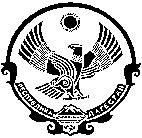 РЕСПУБЛИКА ДАГЕСТАНМУНИЦИПАЛЬНОЕ ОБРАЗОВАНИЕ «СЕЛЬСОВЕТ «АЛКАДАРСКИЙ» СУЛЕЙМАН СТАЛЬСКОГО РАЙОНАСЕЛЬСКОЕ ПОСЕЛЕНИЕ                          Индекс 368772, Республика Дагестан,  Сулейман Стальский  район, с. Алкадар, Email: alkadar80@mail.ruПОСТАНОВЛЕНИЕ  от   24.01.2014                                                            № 02                                                           с.АлкадарОб утверждении Порядка уведомления муниципальными служащими администрации СП  «Сельсовет Алкадарский» о выполнении иной оплачиваемой работыВ соответствии с частью 2 статьи 11 Федерального закона от 02 марта 2007 года  № 25-ФЗ «О муниципальной службе в Российской Федерации»,                                   п о с т а н о в л я ю:           1. Утвердить Порядок уведомления муниципальным служащим администрации  сельского поселения  «Сельсовет Алкадарский» о выполнении иной оплачиваемой работы (далее – Порядок) (прилагается). 2. Бухгалтеру СП «Сельсовет Алкадарский»  (Рамазанова М.З.) ознакомить  муниципальных служащих администрации сельского  поселения  «Сельсовет Алкадарский»  с утвержденным Порядком.3. Опубликовать настоящее постановление в средствах массовой информации и разместить на официальном сайте администрации сельского поселения Кавказского  «Сельсовет Алкадарский»  в сети Интернет.4.  Контроль за выполнением настоящего постановления оставляю за собой.5. Постановление вступает в силу со дня его официального опубликования. Исполняющий обязанности главы сельского поселения «Сельсовет  Алкадарский»                                          Н.А.Эмрахов                                                   ПРИЛОЖЕНИЕУТВЕРЖДЕНпостановлением администрации сельского поселения «Сельсовет Алкадарский»  от 24.01.2014 года  № 03ПОРЯДОКуведомления муниципальным служащим администрации  сельского поселения «Сельсовет  Алкадарский» о выполнении иной оплачиваемой работы 1. Настоящий Порядок разработан в соответствии с частью 2 статьи 11 Федерального закона от 02 марта 2007 года  № 25-ФЗ «О муниципальной службе    в  Российской  Федерации»,    с целью предотвращения конфликта интересов на муниципальной службе и устанавливает процедуру уведомления главы администрации  сельского поселения «Сельсовет Алкадарский»  (далее - работодателя) о выполнении муниципальным служащим администрации  сельского поселения «Сельсовет Алкадарский»  (далее – муниципальный служащий) иной оплачиваемой работы.2. Муниципальный служащий вправе с предварительным письменным уведомлением работодателя выполнять иную оплачиваемую работу, если это не повлечет за собой конфликт интересов.3. Под конфликтом интересов понимается ситуация, при которой личная заинтересованность муниципального служащего влияет или может повлиять на объективное исполнение им должностных обязанностей и при которой возникает или может возникнуть противоречие между личной заинтересованностью муниципального служащего и законными интересами граждан, организаций, общества, Российской Федерации, Республики Дагестан, администрации муниципального образования «Сельсовет Алкадарский», способное привести к причинению вреда этим законным интересам граждан, организаций, общества, Российской Федерации, Ркспублики Дагестан, муниципальному образованию.4. Выполнение муниципальным служащим иной регулярной оплачиваемой работы должно осуществляться в свободное от основной работы время в соответствии с требованиями трудового законодательства о работе по совместительству.5. Муниципальный служащий, планирующий выполнять иную оплачиваемую работу, направляет работодателю уведомление в письменной форме (прилагается). Указанное уведомление должно быть направлено до начала выполнения иной оплачиваемой работы.6. Уведомление о предстоящем выполнении иной оплачиваемой работы (далее - уведомление) должно содержать:- наименование и характеристику деятельности организации (учреждения), в котором предполагается осуществлять иную оплачиваемую работу;-наименование должности по иной оплачиваемой работе, основные обязанности, описание характера работы.7. Работодатель своей подписью в бланке уведомления подтверждает, что выполнение муниципальным служащим иной оплачиваемой работы не приведет к возникновению конфликта интересов, а исполнение иной оплачиваемой работы не препятствует исполнению должностных обязанностей по замещаемой должности муниципальной службы в течение установленной продолжительности рабочего времени в рабочую неделю.8. В случае если работодатель возражает против выполнения муниципальным служащим иной оплачиваемой работы, в бланке уведомления он обосновывает свое мнение о том, что иная оплачиваемая работа муниципального служащего может привести к конфликту интересов.В этом случае, уведомление муниципального служащего о выполнении иной оплачиваемой работы в течение трех дней направляется в комиссию по соблюдению требований к служебному поведению муниципальных служащих администрации  сельского поселения «Сельсовет Алкадарский»   и урегулированию конфликта интересов.9. По итогам рассмотрения уведомления комиссия принимает одно из двух решений:а) установить, что в рассматриваемом случае не содержится признаков личной заинтересованности муниципального служащего, которая может привести к конфликту интересов;б) установить факт наличия личной заинтересованности муниципального служащего, которая приводит или может привести к конфликту интересов.10. В случае изменения графика выполнения иной оплачиваемой работы, а также иных обстоятельств, связанных с выполнением такой работы, муниципальный служащий уведомляет работодателя в соответствии с настоящим Порядком.  И.о. сельского поселения «Сельсовет Алкадарский»                     Н.А.Эмрахов                                           		ПРИЛОЖЕНИЕк Порядку УВЕДОМЛЕНИЕпредставителя нанимателя о выполнении иной оплачиваемой работы муниципальным служащим администрации   сельского поселения «Сельсовет  Алкадарский»                                                           Главе                                                       сельского поселения «Сельсовет Алкадарский»                                                                             ______________________В соответствии  с  частью 2 статьи 11  Федерального закона                    от 2 марта 2007 года № 25-ФЗ «О муниципальной службе в Российской Федерации»:я, ______________________________________________________________________________(фамилия, имя, отчество)замещающий  должность  муниципальной  службы ________________________________________________________________________________________________________________________________________________________________________________________(наименование должности) Намерен (а) с "__" ___________ 20__ г. по  "__"   _______________   20__  г.заниматься (занимаюсь)________________________________________________(педагогической, научной, творческой или иной деятельностью) выполняя работу по ______________________________________________________________________(по трудовому договору, гражданско-трудовому, авторскому и т.п.)в________________________________________________________________________________________________________________________________________________(полное наименование организации)работа _________________________________________________________________________(конкретная работа или трудовая функция)________________________________________________________________________________будет  выполняться  в  свободное от  основной  работы  время и  не повлечетза собой конфликт интересов.	При выполнении иной оплачиваемой работы обязуюсь соблюдать требования, предусмотренные статьями 13, 14 Федерального закона от 2 марта 2007 года № 25-ФЗ «О муниципальной службе в Российской Федерации»."__" _______________ 20__ г.        _______________     _____________________                                                                         (подпись)                        (расшифровка подписи)